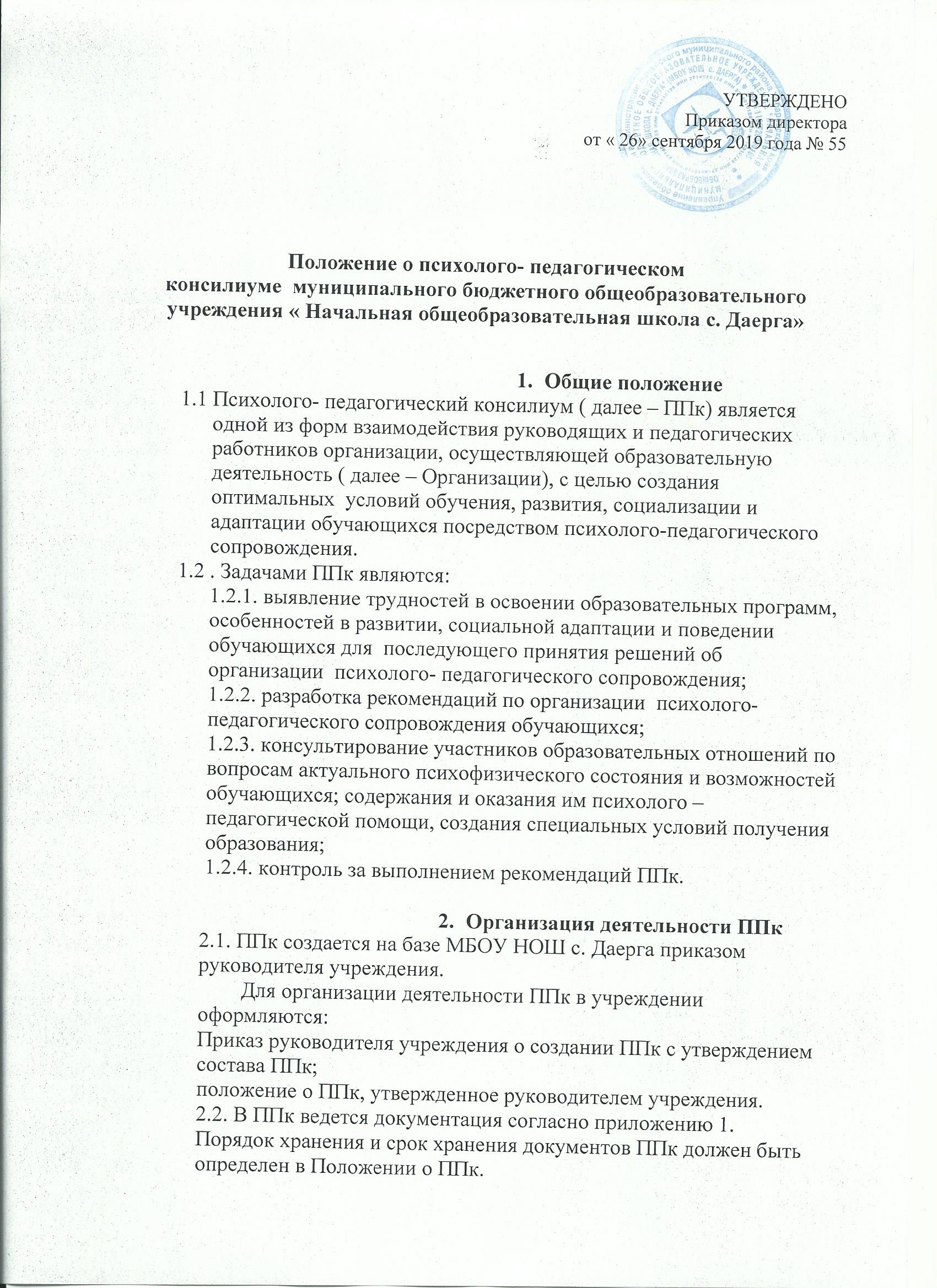 2.3. Общее руководство деятельности ППк возлагается на руководителя учреждения.2.4. Состав ППк: председатель ППк-  руководитель учреждения, заместитель председателя ППк –(определенный из числа членов ППк ) , педагог – психолог, учитель – логопед, учитель – дефектолог ( по договоренности с специалистами МБОУ СОШ с. Найхин), секретарь ППк ( определенный из числа членов ППк).2.5. Заседания ППк производятся под руководством Председателя ППк или лица, исполняющего его обязанности.2.6. Ход заседания фиксируется в протокол ( приложение 2).       Протокол ППк оформляется не позднее пяти рабочих дней после проведения заседания и подписывается всеми участниками заседания ППк.2.7. Коллегиальное решение ППк, содержащее обобщенную характеристику обучающегося и рекомендации по организации психолого-педагогического сопровождения, фиксируются в заключении ( приложение 3). Заключение подписывается всеми членами ППк в день проведения заседания и содержит коллегиальный вывод с соответствующими рекомендациями, которые являются основанием для реализации психолого-педагогического сопровождения обследованного обучающегося.   Коллегиальное заключение ППк доводится до сведения родителей ( законных представителей) в день проведения заседания.    В случае несогласия родителей ( законных представителей) обучающегося с коллегиальным заключением ППк они выражают свое мнение в письменной форме в соответствующем разделе заключения ППк , а образовательный процесс осуществляется по ранее определенному образовательному маршруту в соответствии с соответствующим федеральным государственным образовательным стандартом.    Коллегиальное заключение ППк доводится до сведения педагогических работников, работающих с обследованным обучающимся, и специалистов, участвующих в его псилого- педагогическом сопровождении, не позднее трех рабочих дней проведения заседания.2.8. При направлении обучающегося на психолого- медико- педагогическую комиссию ( далее – ПМПК) оформляется Представление ППк на обучающегося ( приложение 4)    Представление ППк на обучающегося для предоставления на ПМПК выдается родителям ( законным представителям) под личную подпись.Режим деятельности ППк               3.1. Периодичность проведения заседаний ППк определяется запросом учреждения на обследование и организацию комплексного сопровождения обучающихся и отражается в графике проведения заседаний.3.2. Заседание ППк подразделяются на плановые и внеплановые.3.3. Плановые заседания ППк проводятся в соответствии с графиком проведения, но не реже одного раза в полугодие, для оценки  динамики обучения и коррекции для внесения ( при необходимости) изменений и дополнений в рекомендации по организации психолого-педагогического сопровождения обучающихся.3.4. Внеплановые заседания ППк проводятся при зачислении нового обучающегося, нуждающегося в психолого- педагогическом сопровождении; при отрицательной ( положительной) динамике обучения и развития обучающегося; при возникновении новых обстоятельств, влияющих на обучение и развитие обучающегося в соответствии с запросами родителей ( законных представителей) обучающегося, педагогических и руководящих работников учреждения; с целью решения конфликтных ситуаций и других случаях.3.5. При проведении ППк учитываются результаты освоения содержания образовательной программы, комплексного обследования специалистами ППк, степень социализации и адаптации обучающегося.       На основании полученных данных разрабатываются рекомендации для участников образовательных отношений по организации психолого-педагогического сопровождения обучающегося.3.6. Деятельность специалистов ППк осуществляется бесплатно.3.7. Специалисты, включенные в состав ППк, выполняют работу в рамках основного рабочего времени, составляя индивидуальный план работы в соответствии с планом заседаний ППк, а также запросами участников образовательных отношений на обследование т организацию комплексного сопровождения обучающихся.    Специалистами ППк за увеличение объема работ устанавливается доплата, размер которой определяется учреждением самостоятельно.Проведение обследования  4.1. Процедура и продолжительность обследования ППк определяются исходя из задач обследования, а также возрастных, психофизических и иных индивидуальных особенностей обследуемого обучающегося.4.2. Обследование обучающегося специалистами ППк осуществляется по инициативе родителей ( законных представителей) или сотрудников учреждения с письменного согласия родителей ( законных представителей) (приложение 5)4.3. Секретарь ППк по согласованию с председателем ППк заблаговременно информирует членов ППк о предстоящем заседании ППк, организует подготовку и проведение заседания ППк.4.4. На период подготовки к ППк и последующей реализации рекомендаций обучающемуся назначается ведущий специалист: учитель и/ или классный руководитель, воспитатель или другой специалист. Ведущий специалист представляет обучающегося на ППк и выходит с инициативой повторных обсуждений на ППк ( при необходимости).4.5. По данным обследования каждым специалистом составляется заключение и разрабатываются рекомендации.       На заседании ППк обсуждаются результаты обследования ребенка каждым специалистом, составляется коллегиальное заключение ППк.4.6. Родители ( законные представители) имеют право принимать участие в обсуждении результатов освоения содержания образовательной программы, комплексного обследования специалистами ППк, степени социализации и адаптации обучающегося.5. Содержание рекомендаций ППк по организации психолого – педагогического сопровождения обучающихся5.1.  Рекомендации ППк по организации психолого- педагогического сопровождения обучающегося с ограниченными возможностями здоровья конкретизируют, дополняют рекомендации ПМПК и могут включать в том числе:             разработку адаптированной основной общеобразовательной программы;             разработку индивидуального учебного плана обучающегося;             адаптацию учебных и контрольно- измерительных материалов;             предоставление услуг тьютора, ассистента ( помощника), оказывающего обучающемуся необходимую техническую помощь, услуг по сурдопереводу, тифлопереводу, тифлосурдопереводу ( индивидуально или группу обучающихся),в том числе на период адаптации обучающегося в учреждении/ учебную четверть, полугодие, учебный год/ на постоянной  основе.             другие условия психолого – педагогического сопровождения в рамках компетенции учреждения.5.2. Рекомендации ППк по организации психолого-педагогического сопровождения обучающегося на основании медицинского заключения могут включать условия обучения, воспитания и развития, требующие организации обучения по индивидуальному учебному плану, учебному расписанию, медицинского сопровождения, в том числе:              дополнительный выходной день;           организация дополнительной двигательной нагрузки в течение учебного дня/ снижение двигательной нагрузки;           предоставление дополнительных перерывов для приёма пищи, лекарств;            снижение объема задаваемой на дом работы;             предоставление услуг ассистента ( помощника), оказывающего обучающимся необходимую техническую помощь;             другие условия психолого- педагогического сопровождения в рамках компетенции учреждения.5.3. Рекомендации ППк по организации психолого – педагогического сопровождения обучающегося, испытывающего трудности в освоении основных общеобразовательных программ, развитии и социальной адаптации могут включать в том числе:              проведение групповых и ( или) индивидуальных коррекционно – развивающих и компенсирующих занятий с обучающимися;               разработку индивидуального учебного плана обучающегося;               адаптацию учебных и контрольно – измерительных материалов;                профилактику асоциального ( девиантного) поведения обучающегося;                  другие условия психолого – педагогического сопровождения в рамках компетенции учреждения.5.4. Рекомендации по организации психолого – педагогического сопровождения обучающихся реализуются на основании письменного согласия родителей ( законных представителей).Приложение 1Документация ППкПриказ о создании ППк с утвержденным составом специалистов ППк; Положение О ППк;График проведения плановых заседаний  ППк на учебный год;Журнал учета заседаний ППк и обучающихся, прошедших ППк по формеУтверждение плана работы ППк; утверждение плана мероприятий по выявлению обучающихся с особыми образовательными потребностями; проведение комплексного обследования обучающегося; обсуждение результатов комплексного обследования; обсуждение результатов образовательной, воспитательной и коррекционной работы с обучающимися; зачисление обучающихся на коррекционные занятия; направление обучающихся в ПМПК; составление и утверждение индивидуальных образовательных маршрутов ( по форме определяемой образовательным учреждением);  экспертиза адаптированных основных образовательных программ ОО; оценка эффективности и анализа результатов коррекционно- развивающей работы с обучающимися и другие варианты тематик.Журнал регистрации коллегиальных заключений психолого – педагогического консилиума по форме:Протоколы заседания ППК;Карта развития обучающегося, получающего психолого – педагогическое сопровождение ( в карте развития находятся результаты комплексного обследования, характеристика или педагогическое представление на обучающегося, коллегиальное заключение консилиума, копии направлений на ПМП, согласие родителей ( законных представителей) на обследование и психолого – педагогическое сопровождение ребенка, вносятся данные об обучении ребенка в классе/группе,  данные по коррекционной – развивающей работе, проводимой специалистами психолого – педагогического сопровождения. Карта развития хранится у председателя консилиума и выдается руководящим работникам ОУ, педагогам и специалистам, работающим с обучающимсяЖурнал направлений обучающихся на ПМПК по форме:Приложение 2Шапка / официальный бланк ОУПротокол заседания психолого – педагогического консилиуманаименование ОУ№___                                                                            от «  « ________ 20    г.Присутствовали: И.О.Фамилия ( должность в ОУ, роль в ППк), И.О. Фамилия (мать/ отец ФИО обучающегося).Повестка дня:….….Ход заседания ППк:1…..2…..Решение ППк:1….2……Приложение ( характеристики, представления на обучающегося, результаты продуктивной деятельности обучающегося, копии рабочих тетрадей, контрольных и проверочных работ и другие необходимые материалы):……          Председатель ППк _______________________ И.О.Фамилия           Члены ППк:                     И.О. Фамилия                                      И.О. Фамилия. Другие присутствующие на заседании:                      И.О. Фамилия                                      И.О. ФамилияПриложение 3Шапка / официальный бланк ОУКоллегиальное заключение психолого- педагогического консилиума( наименование образовательного учреждения)Дата « « ________________ 20    г.Общие сведенияФИО обучающегося:Дата рождения обучающегося:Образовательная программа:Причина направления на ППк:Коллегиальное заключение ППкРекомендации педагогамРекомендации родителям Приложение: (планы коррекционно – развивающей работы, индивидуальный образовательный маршрут и другие необходимые материалы):№ДатаТематика заседания*Вид консилиума( плановый/внеплановый)№ФИО обучающегося, класс/ группаДата рожденияИнициатор обращенияПовод обращения в ППкКоллегиальное заключениеРезультат обращения№ФИО обучающегося, класс/ группаДата рожденияЦель направленияПричина направленияОтметка о получении направления родителямиПолучено: далее перечень документов, переданных родителям ( законным представителям)Я, фИО родителя ( законного представителя) пакет документов получил (а) «    «         20  г.Подпись:Расшифровка:( вывод об имеющихся у ребенка трудностях ( без указания диагноза) в развитии, обучении, адаптации ( исходя из актуального запроса) и о мерах, необходимых для разрешения этих трудностей, включая определение видов, сроков оказания психолого – медико – педагогической помощи.